«NameFirst»«NameLast»«Next Record»«NameFirst»«NameLast»«Next Record»«NameFirst»«NameLast»«Next Record»«NameFirst»«NameLast»«Next Record»«NameFirst»«NameLast»«Next Record»«NameFirst»«NameLast»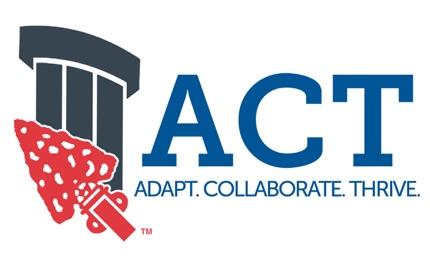 